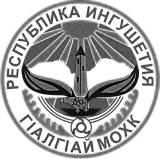 ГОРОДСКОЙ СОВЕТ МУНИЦИПАЛЬНОГО ОБРАЗОВАНИЯ «ГОРОДСКОЙ ОКРУГ ГОРОД МАЛГОБЕК»«МАГ1АЛБИКА Г1АЛА СОВЕТ»РЕШЕНИЕ«09» декабря 2015 г.                                                                       № 29О назначении 1/2 состава конкурсной комиссии представительного органа ГорсоветаВ соответствии с Федеральным законом N 131-ФЗ от 06.10.2003 года "Об общих принципах организации местного самоуправления в Российской Федерации", руководствуясь Уставом муниципального образования "Город Малгобек", Распоряжением Главы Республики Ингушетия от 27 января 2015 года № 17-рп "О назначении членов конкурсных комиссии" Городской совет муниципального образования «Городской округ город Малгобек»  РЕШИЛ:1. Назначить 1/2 состава конкурсной комиссии представительного органа Горсовета в следующем составе:           Бекбузаров Х. М.           Альдиев М. М.           Евлоев У. С.2. Контроль за исполнением настоящего решения возложить на и. о. председателя Городского совета муниципального образования «Городской округ город Малгобек» Евлоева У. С.3. Опубликовать настоящее Решение в средствах массовой информации.4. Настоящее Решение вступает в силу с момента опубликования. И. о. Председателя Городского СоветаМО «Городской округ город Малгобек»     _____________ Евлоев У. С.И. о. Главы муниципального образования«Городской округ город Малгобек»             _____________ Мамилов Ш. С.